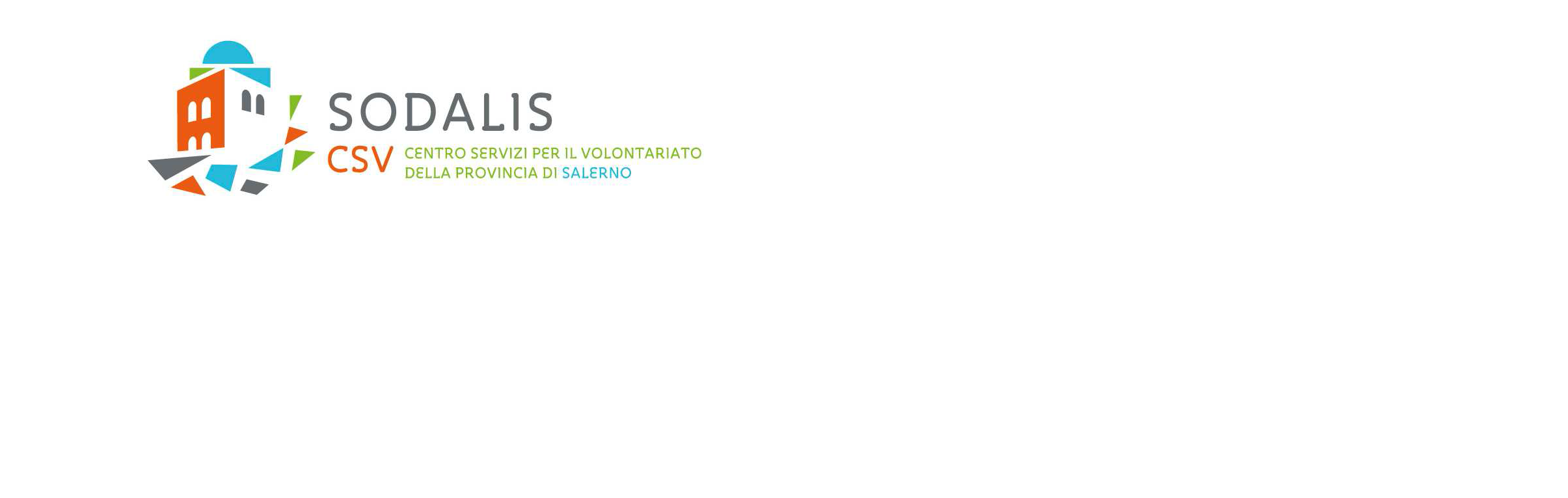 Alla cortese attenzione delle ditte specializzateOggetto: Richiesta di preventiviSodalis CSVS richiede preventivi per:pulizia e disinfezione ordinariapulizia, sanificazione e disinfezione straordinaria 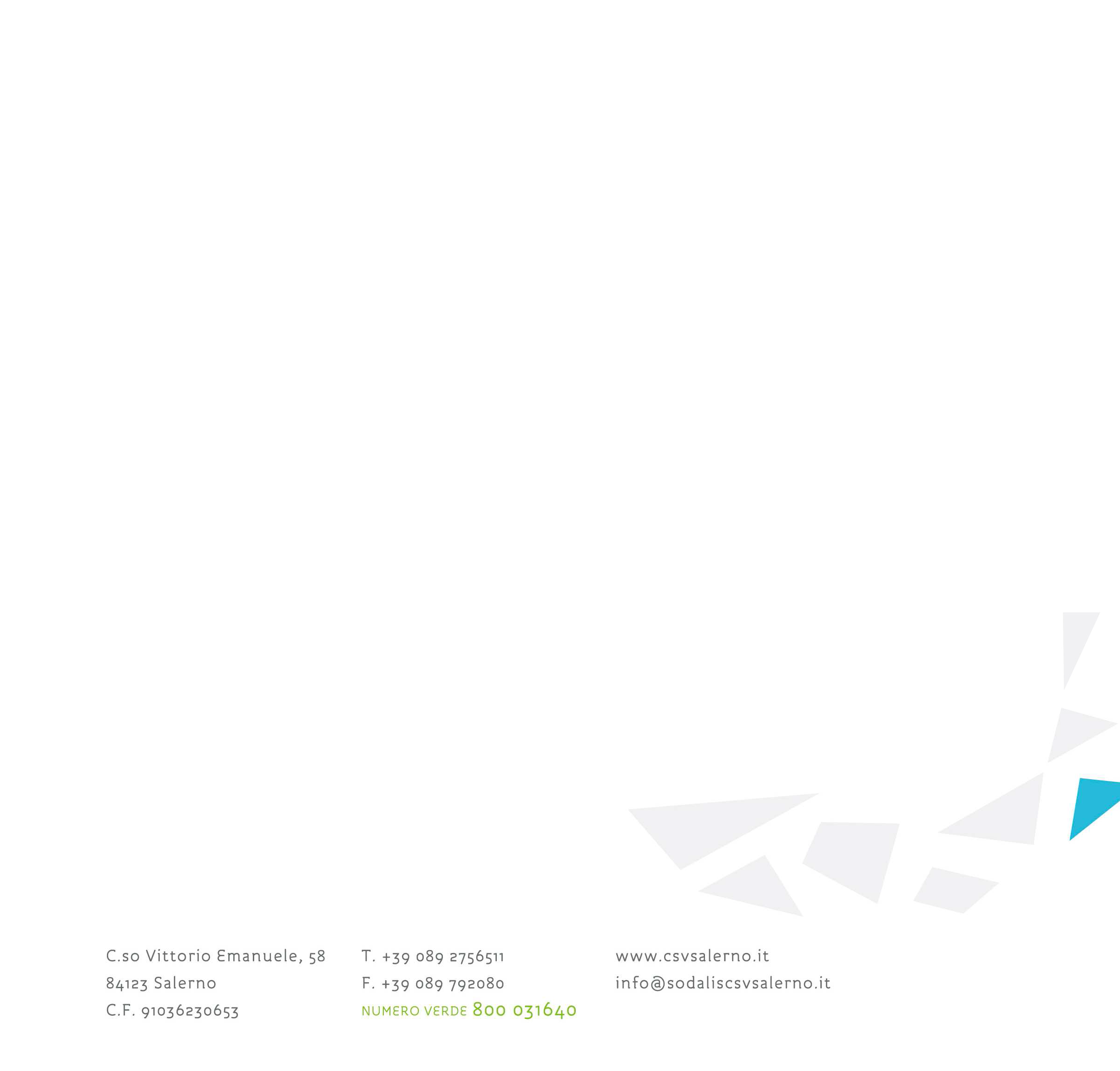 I locali per cui si fa richiesta dei preventivi sono:corso Vittorio Emanuele 58, Salerno (ufficio mq. 130)via Filippo Patella 2, Salerno (locale terraneo mq. 170)I preventivi dovranno fornire le seguenti informazioni:Caratteristiche del servizio;Caratteristiche dei prodotti utilizzati;Numero di interventi settimanali (per la sola pulizia ordinaria);Costo totale Iva inclusa ;Portfolio aziendale;Autocertificazione sulla regolarità dell'azienda rispetto alle normative vigenti sul lavoro e sulla sicurezza, specificando che la ditta si avvale di personale regolarmente retribuito con contratti regolari e con le dovute coperture assicurative, senza intermediazione di manodopera;DURC in corso di validità.Il preventivo potrà pervenire via pec  all’indirizzo csvsalerno@pec.it o via mail a info@csvsalerno.it, o presso la sede centrale in corso Vittorio Emanuele 58, Salerno.È possibile effettuare un sopralluogo previo appuntamento con Diego Leone 089.2756511 – 3454477873.Per maggiori informazioni rivolgersi al direttore dott. Alfredo Senatore direzione@csvsalerno.itIl presente invito non vincola Sodalis CSVS alla stipula di un eventuale contratto.